闽南师范大学创新平台年度工作报告（ 2022 年） 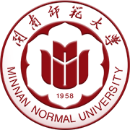  创新平台  ：                                                      年   月   日备注：本表一式两份，科研处、平台各执一份。平台基本情况年度运行情况主要成果（包括主要论文、获奖、科研项目等）【主要论文】【获奖情况】【科研项目】【其它】下年度开展工作建议所在平台审核意见平台负责人（签字）：                 单 位（盖章）   年    月    日所在学院审核意见单位负责人（签字）：                   单 位（盖章）                                                                          年    月    日